LICEUL TEHNOLOGIC ROŞIA-JIU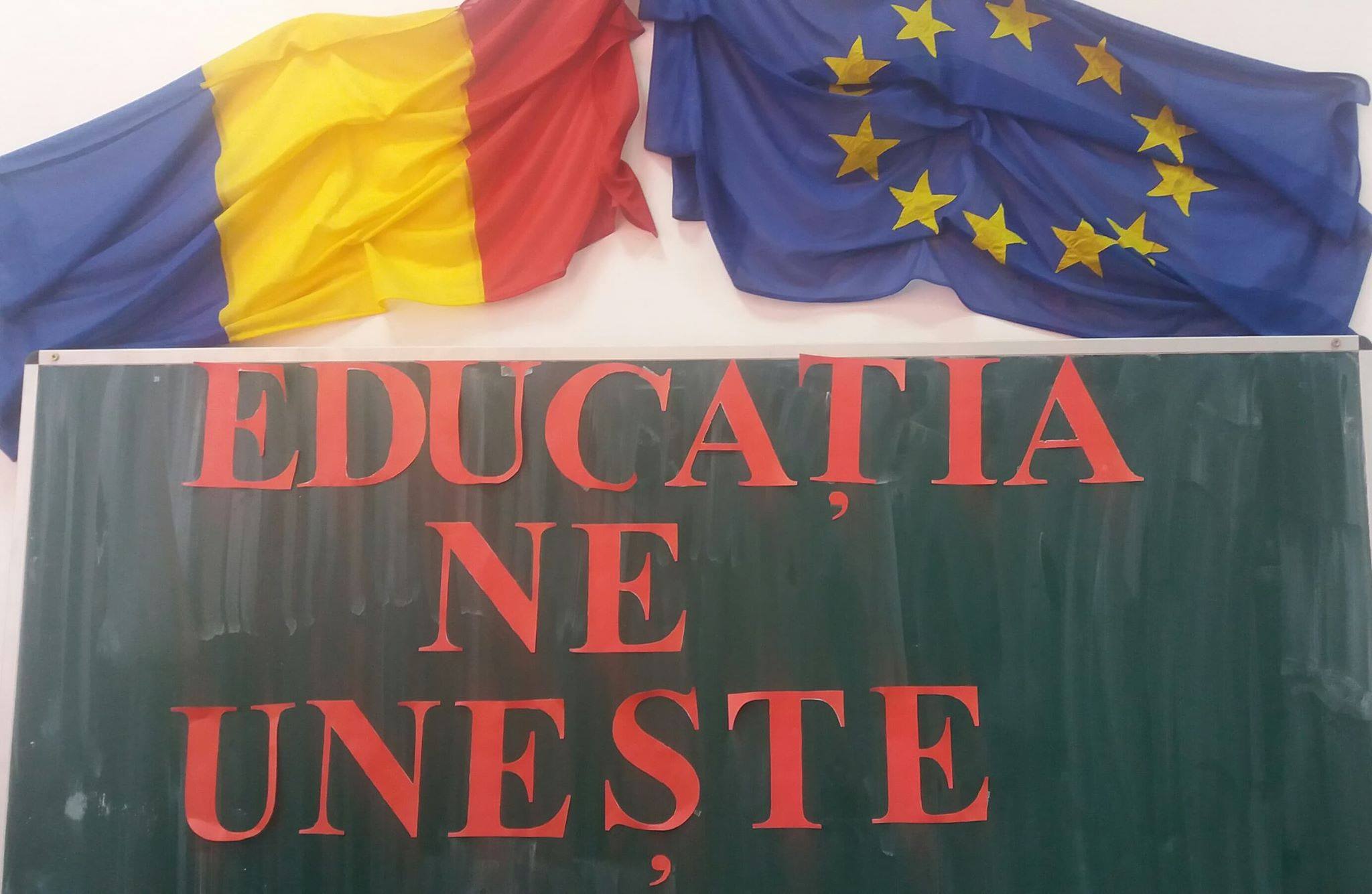 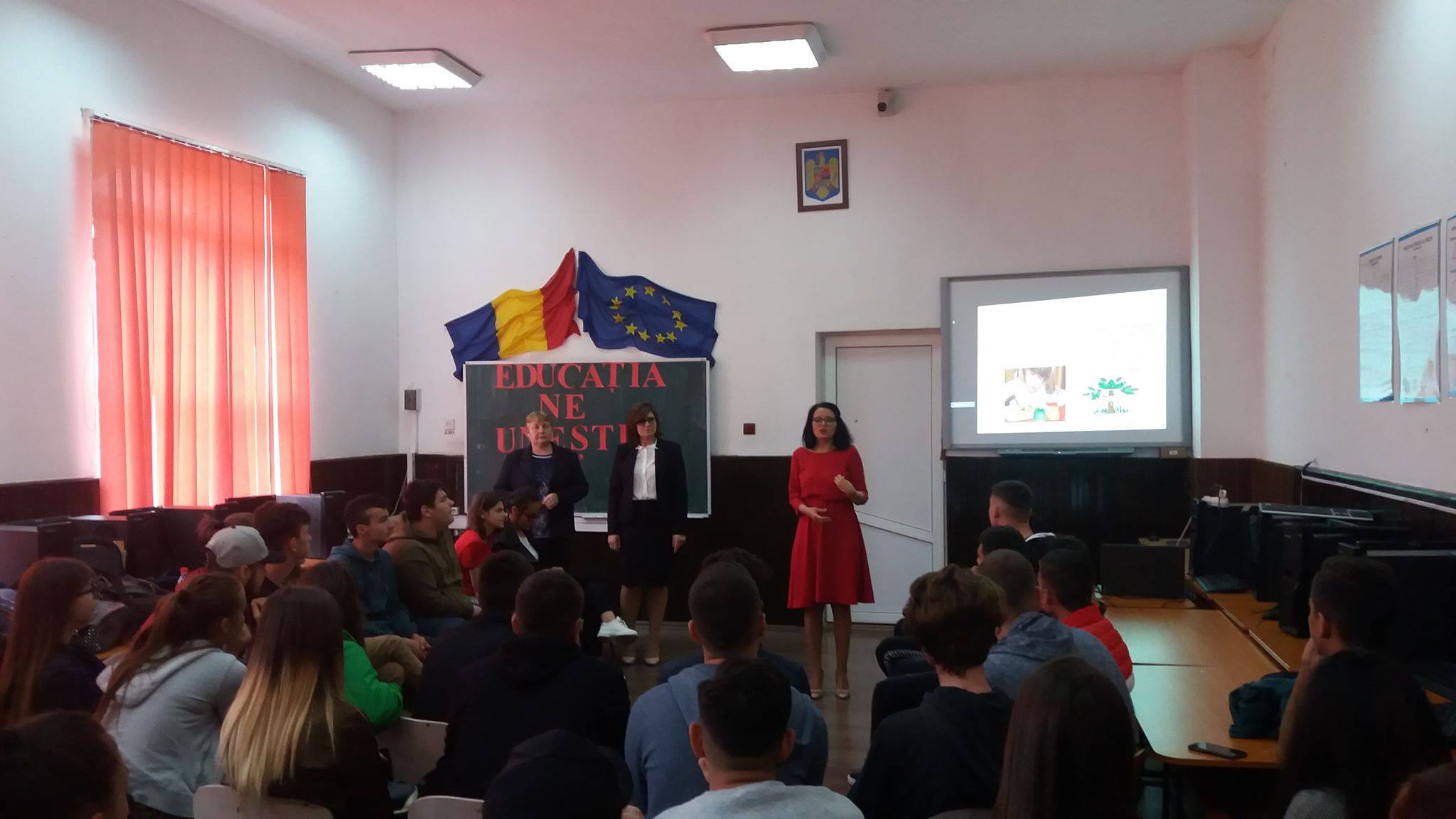 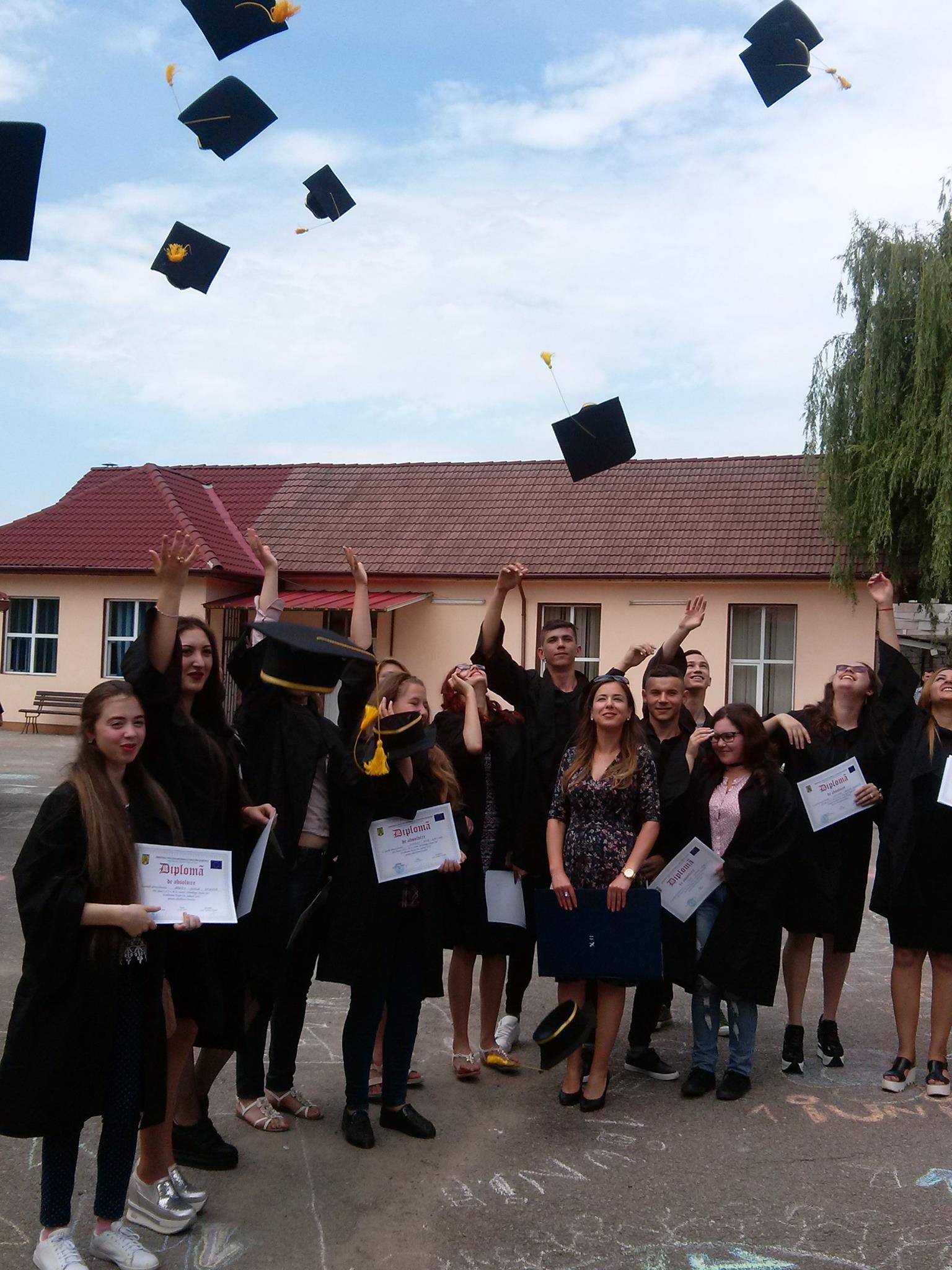 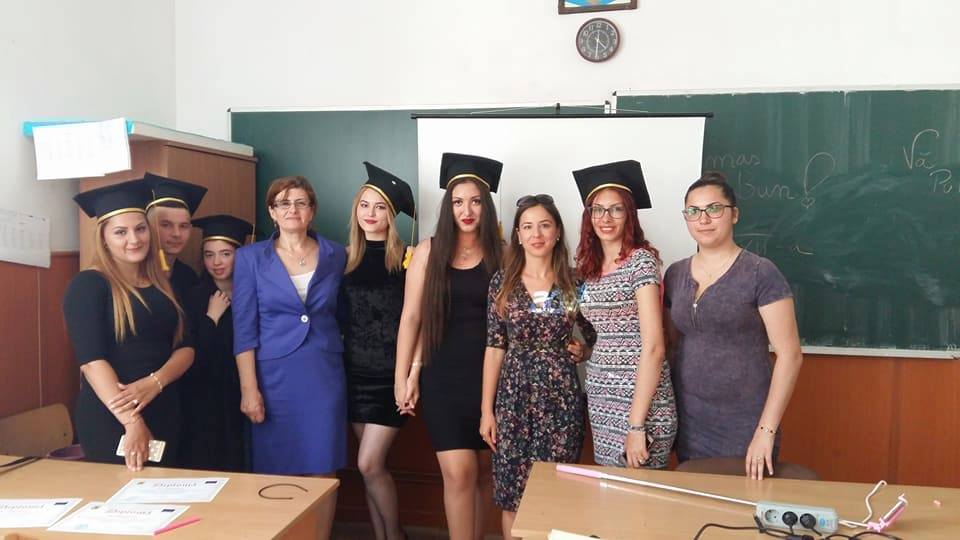 LICEUL TEHNOLOGIC ROŞIA-JIU A FOST ÎNFIINŢAT ÎN ANUL 2000 CU SCOPUL DE A FURNIZA FORŢĂ DE MUNCĂ CALIFICATĂ PENTRU  ZONA ROVINARI ŞI DE A OFERI UN PROCES DE INSTRUIRE ŞI EDUCAŢIE DE CALITATE,  CU ŞANSE EGALE PENTRU TOŢI ELEVII.      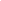  LOCUL UNITĂŢII ŞCOLARE  ÎN APROPIEREA ORAŞULUI ROVINARI, ÎN COMUNA FĂRCĂSEŞTI ŞI OFERĂ INSTRUIRE COPIILOR DIN ZONELE LIMITROFE  ŞI NU NUMAI, O TREIME DIN ELEVI DOMICILIIND PE RAZA COMUNEI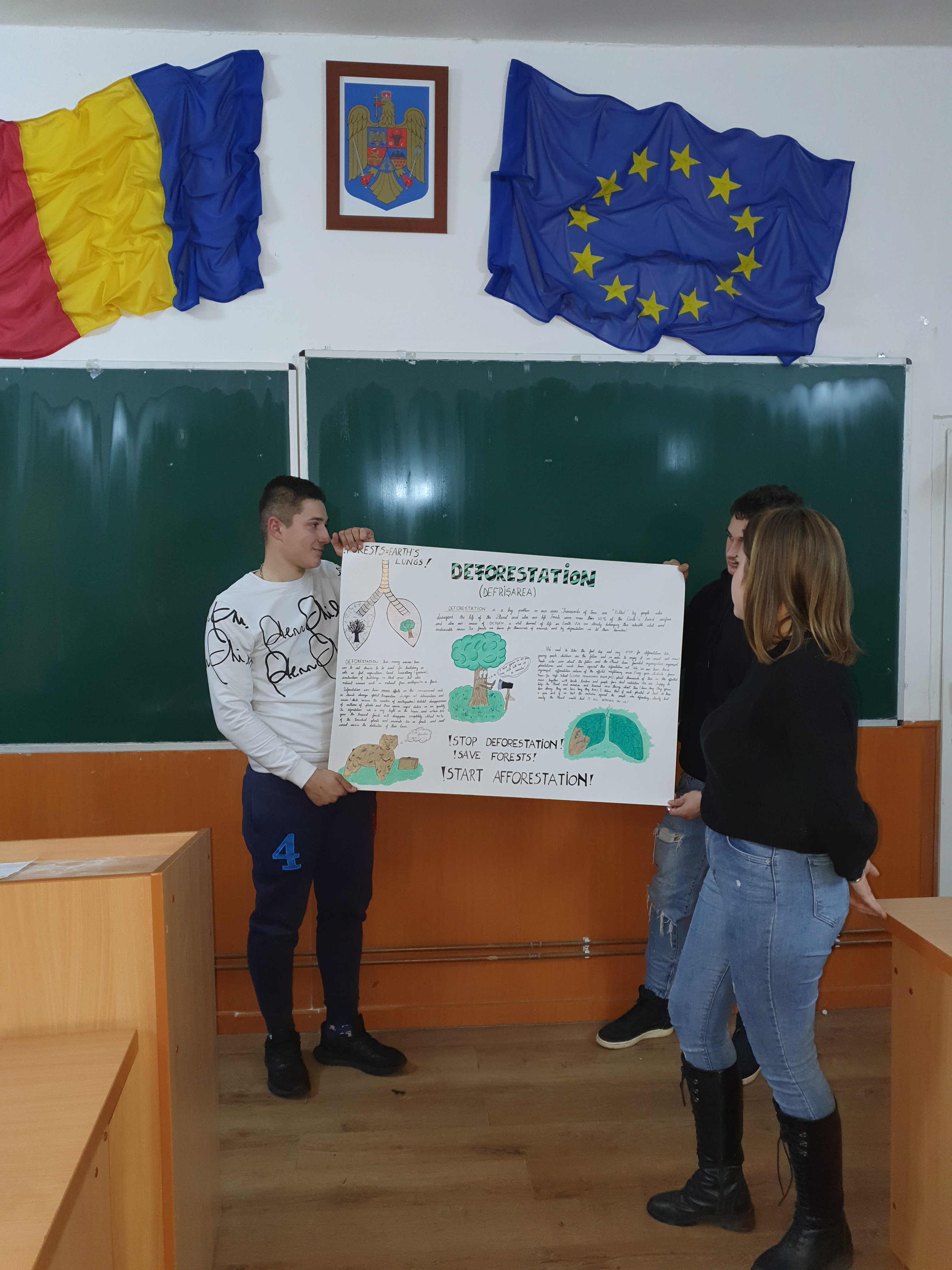 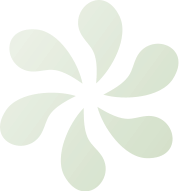 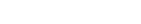 